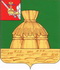 А Д М И Н И С Т РА Ц И Я  Н И К О Л Ь С К О Г ОМ У Н И Ц И П А Л Ь Н О Г О  Р А Й О Н АП О С Т А Н О В Л Е Н И Е30.05.2022 года                                                                                                          № 450г. НикольскО внесении изменений в постановлениеадминистрации Никольского муниципальногорайона от 12.05.2021 года №353 «Об утвержденииадминистративного регламента по предоставлениюмуниципальной услуги «По зачислению в образовательныеорганизации, реализующие программы начального общего,основного общего, среднего общего образования»В соответствии с Федеральным законом от 27.07.2010 № 210-ФЗ «Об организации предоставления государственных и муниципальных услуг», приказом Минпросвещения России от 08 октября 2021 года № 707 «О внесении изменений в приказ Министерства просвещения Российской Федерации от 02 сентября 2020 г. № 458 «Об утверждении Порядка приема на обучение по образовательным программам начального общего, основного общего и среднего общего образования», администрация Никольского муниципального районаПОСТАНОВЛЯЕТ:Внести в постановление администрации Никольского муниципального района от 12.05.2021 года №353 «Об утверждении административного регламента по предоставлению муниципальной услуги «По зачислению в образовательные организации, реализующие программы начального общего, основного общего, среднего общего образования» изменения, дополнив пунктом 5 следующего содержания:«5. Настоящее постановление действует до 1 марта 2026 года».Внести в административный регламент по предоставлению муниципальной услуги «По зачислению в образовательные организации, реализующие программы начального общего, основного общего, среднего общего образования», утвержденный постановлением администрации Никольского муниципального района от 12.05.2021 года №353 следующие изменения:В абзаце 2 подпункта 1.8.2. пункта 1.8. слово «заявление» заменить словом «обращение».Наименование пункта 2.6. «Исчерпывающий перечень документов, необходимых для предоставления муниципальной услуги» изложить в новой редакции:«2.6. Исчерпывающий перечень документов, необходимых в соответствии с законодательными  или иными нормативными правовыми актами для предоставления муниципальной услуги с разделением на документы и информацию, которые заявитель должен представить самостоятельно, и документы, которые заявитель вправе представить по собственной инициативе, так как они подлежат представлению в рамках межведомственного информационного взаимодействия».Подпункт 2.6.2. пункта 2.6. изложить в новой редакции:«2.6.2. Для приема родитель (законный представитель) ребенка или поступающий представляет следующие документы:копию документа, удостоверяющего личность родителя (законного представителя) ребенка или поступающего;копию свидетельства о рождении ребенка или документа, подтверждающего родство заявителя;копию свидетельства о рождении полнородных и неполнородных брата и (или) сестры (в случае использования права преимущественного приема на обучение по образовательным программам начального общего образования  ребенка в государственную или муниципальную образовательную организацию, в которой обучаются его полнородные и неполнородные брат и (или) сестра;копию документа, подтверждающего установление опеки или попечительства (при необходимости);копию документа о регистрации ребенка или поступающего по месту жительства или по месту пребывания на закрепленной территории или справку о приеме документов для оформления регистрации по месту жительства (в случае приема на обучение ребенка или поступающего, проживающего на закрепленной территории);копии документов, подтверждающих право внеочередного, первоочередного приема на обучение по основным общеобразовательным программам или преимущественного приема на обучение по образовательным программам основного общего и среднего общего образования, интегрированным с дополнительными общеразвивающими программами, имеющими целью подготовку несовершеннолетних граждан к военной или иной государственной службе, в том числе государственной службе российского казачества;копию заключения психолого-медико-педагогической комиссии (при наличии).   При посещении общеобразовательной организации и (или) очном взаимодействии с уполномоченными должностными лицами общеобразовательной организации родитель (и) (законный (ые) представитель (и) ребенка предъявляет (ют) оригиналы документов, указанных в абзацах 2-6 настоящего пункта, а поступающий - оригинал документа, удостоверяющего личность поступающего.    При приеме на обучение по образовательным программам среднего общего образования представляется аттестат об основном общем образовании, выданный в установленном порядке.    Родитель (и) (законный (ые) представитель (и) ребенка, являющегося иностранным гражданином или лицом без гражданства, дополнительно предъявляет (ют) документ, подтверждающий право ребенка на пребывание в Российской Федерации.    Иностранные граждане и лица без гражданства все документы представляют на русском языке или вместе с заверенным в установленном порядке переводом».Абзац первый подпункта 2.6.3. пункта 2.6. изложить в новой редакции:«2.6.3. Прием обучающихся в образовательную организацию для получения основного и среднего общего образования (перевод- в случае, если индивидуальный отбор в 6-9 и 11 классы с углубленным изучением отдельных учебных предметов или предметных областей соответствующей образовательной программы прошли обучающиеся той же образовательной организации) осуществляется на основании протокола комиссии по результатам индивидуального отбора».    2.5. Абзац первый подпункта 2.6.5. пункта 2.6. изложить в новой редакции:«2.6.5. Дети с ограниченными возможностями здоровья принимаются на обучение по адаптированной образовательной программе начального общего, основного общего и среднего общего образования (далее - адаптированная образовательная программа) только с согласия их родителей (законных представителей) и на основании рекомендаций психолого-медико-педагогической комиссии».    2.6. Подпункт 2.7.1. исключить.    2.7. Наименование пункта 2.11. «Срок регистрации запроса заявителя о предоставлении муниципальной услуги, в том числе в электронной форме» изложить в новой редакции:«2.11. Срок регистрации запроса заявителя о предоставлении муниципальной услуги».    2.8. Дополнить раздел II «Стандарт предоставления муниципальной услуги»  пунктом 2.15. следующего содержания:«2.15. Исчерпывающий перечень оснований для отказа в приеме документов, необходимых для предоставления муниципальной услуги. 2.15.1. Оснований для отказа в приеме документов, необходимых для  предоставления муниципальной услуги, не имеется».    2.9. Подпункт 3.1.2. пункта 3.1.  изложить в новой редакции:«3.1.2. Ребенок имеет право преимущественного приема на обучение по образовательным программам начального общего образования в государственную или муниципальную образовательную организацию, в которой обучаются его полнородные и неполнородные брат и (или) сестра».    2.10. Подпункт 3.1.6. пункта 3.1. дополнить положением следующего содержания:«Прием документов для индивидуального отбора производится образовательными организациями при проведении индивидуального отбора в 5-9 классах с 25 мая по 02 июня текущего года».    2.11. Пункты 5.8., 5.9. исключить.     3. Настоящее постановление вступает в силу после официального опубликования в районной газете «Авангард», подлежит размещению на официальном сайте администрации Никольского муниципального района в информационно-телекоммуникационной сети «Интернет».    4. Действие подпунктов 2.3., 2.9.  пункта 2 настоящего постановления распространяется на правоотношения, возникшие с 01 марта 2022 годаВрип руководителя администрации Никольского муниципального района                                                                 Е.С. Игумнова